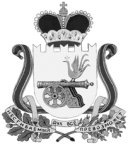 СОВЕТ ДЕПУТАТОВ ВЯЗЕМСКОГО ГОРОДСКОГО ПОСЕЛЕНИЯВЯЗЕМСКОГО РАЙОНА СМОЛЕНСКОЙ ОБЛАСТИРЕШЕНИЕот 28.12.2021  № 108Об установлении размера должностного оклада и размера дополнительных выплат лицу, замещающему муниципальную должность председателя Контрольно-ревизионной комиссии Вяземского городского поселения Вяземского района Смоленской областиВ соответствии с областным законом от 29.09.2021 года № 91-з «О мерах по материальному и социальному обеспечению председателя, заместителя председателя, аудиторов контрольно-счетного органа муниципального образования Смоленской области», руководствуясь Уставом Вяземского городского поселения Вяземского района Смоленской области, Совет депутатов Вяземского городского поселения Вяземского района Смоленской областиРЕШИЛ:Установить лицу, замещающему муниципальную должность председателя Контрольно-ревизионной комиссии Вяземского городского поселения Вяземского района Смоленской области:- размер должностного оклада согласно приложению №1;- размеры дополнительных выплат согласно приложению № 2.- порядок осуществления дополнительных выплат лицу, замещающему муниципальную должность председателя Контрольно-ревизионной комиссии Вяземского городского поселения Вяземского района Смоленской области, согласно приложению № 3.2. Утвердить Положение о предоставлении отпуска лицу, замещающему муниципальную должность председателя Контрольно-ревизионной комиссии Вяземского городского поселения Вяземского района Смоленской области, согласно приложению № 4.3. Настоящее решение вступает в силу с 01.01.2022 года.4. Опубликовать настоящее решение в газете «Мой город – Вязьма» и разместить на официальном сайте «Мой город-Вязьма.ru» (MGORV. RU).Приложение № 1 к решению Совета депутатов Вяземского городского поселения Вяземского района Смоленской от 28.12.2021 № 108РАЗМЕРдолжностного оклада лица, замещающего муниципальную должность председателя Контрольно-ревизионной комиссии Вяземского городского поселения Вяземского района Смоленской областиПриложение № 2к решению Совета депутатов Вяземского городского поселения Вяземского района Смоленской области от 28.12.2021 № 108РАЗМЕРЫдополнительных выплат лицу, замещающему муниципальную должность председателя Контрольно-ревизионной комиссии Вяземского городского поселения Вяземского района Смоленской областиЕжемесячная надбавка к должностному окладу – 70 процентов должностного оклада (должностной оклад и вышеуказанная ежемесячная надбавка к должностному окладу составляют оклад денежного содержания).Ежемесячная надбавка к должностному окладу за выслугу лет в соответствии с пунктом 2 части 2 статьи 2 областного закона от 29 сентября 2021 года № 91-з «О мерах по материальному и социальному обеспечению председателя, заместителя председателя, аудиторов контрольно-счетного органа муниципального образования Смоленской области» в следующих размерах:3. Ежемесячная надбавка к должностному окладу за особые условия работы.4.  Ежемесячная процентная надбавка к должностному окладу за работу со сведениями, составляющими государственную тайну, в размерах и порядке, определяемых федеральным законодательством.5. Ежемесячное денежное поощрение – 100 процентов оклада денежного содержания по занимаемой должности. Лицам, занимающим муниципальные должности председателя Контрольно-ревизионной комиссии Вяземского городского поселения Вяземского района Смоленской области, может также выплачиваться единовременное дополнительное денежное поощрение. 6. Премия за выполнение особо важных и сложных заданий – в пределах экономии годового фонда оплаты труда.7. Единовременная выплата при предоставлении ежегодного оплачиваемого отпуска либо в другое время – два оклада денежного содержания по занимаемой должности. 8. Материальная помощь – один оклад денежного содержания по               занимаемой должности.Приложение № 3 к решению Совета депутатов Вяземского городского поселения Вяземского района Смоленской области от 28.12.2021 № 108ПОЛОЖЕНИЕо порядке дополнительных выплат лицу, замещающему муниципальную должность председателя Контрольно-ревизионной комиссии                       Вяземского городского поселения Вяземского района Смоленской областиОбщие положенияНастоящее положение в соответствии с областным законом от 29.09.2021  № 91-з  «О мерах по материальному и социальному обеспечению председателя, заместителя председателя, аудиторов контрольно-счетного органа муниципального образования Смоленской области» (далее – областной закон), определяет порядок выплаты лицам, замещающим муниципальные должности председателя Контрольно-ревизионной комиссии Вяземского городского поселения Вяземского района Смоленской области (далее – председатель) ежемесячной надбавки за особые условия муниципальной службы, ежемесячного денежного поощрения, премии за выполнение особо важных и сложных заданий.Ежемесячная надбавка за особые условия муниципальной службы, ежемесячное денежное поощрение, премия за выполнение особо важных и сложных заданий  (далее – дополнительные выплаты) в соответствии с областным законом относятся к дополнительным выплатам и являются составляющими денежного содержания лиц, замещающих муниципальные должности.Порядок установления и выплаты ежемесячной надбавки за особые условия муниципальной службы, ежемесячного денежного поощрения, премии за выполнение особо важных и сложных заданийКонкретный размер каждой из дополнительных выплат с учетом предельного размера в отношении председателя оформляется приказом председателя.Ежемесячная надбавка за особые условия муниципальной службы (далее – надбавка) устанавливается с учетом сложности и напряженности профессиональной служебной деятельности, специального режима лиц, замещающих муниципальные должности.Премия за выполнение особо важных и сложных заданий устанавливается с учетом обеспечения выполнения задач и функций муниципального образования, личного трудового вклада в общие результаты служебной деятельности при выполнении особо важных и сложных заданий.  Выплата премии осуществляется по приказу председателя.Дополнительные выплаты, указанные в пунктах 1,3 приложения № 2 осуществляются без издания дополнительного правового акта.При наличии экономии фонда оплаты труда в порядке, определенном председателем, лицам, замещающим муниципальные должности председателя, может выплачиваться также единовременное дополнительное денежное поощрение в размере, не превышающем сумму экономии фонда оплаты труда. Все дополнительные выплаты лицам, замещающим муниципальные должности председателя, осуществляются в пределах фонда оплаты труда.Порядок выплаты материальной помощи, единовременной выплаты при предоставлении ежегодного оплачиваемого отпускаМатериальная помощь выплачивается в качестве социальной поддержки, а также в связи со стихийным бедствием и иными непредвиденными обстоятельствами (пожар, квартирная кража, авария и другие обстоятельства), болезнью, рождением ребенка, смертью близких родственников и по другим уважительным причинам.Материальная помощь выплачивается в течение календарного года. По желанию выплата материальной помощи может быть приурочена к ежегодному оплачиваемому отпуску.Выплата материальной помощи осуществляется по приказу председателя.Единовременная выплата при предоставлении ежегодного оплачиваемого отпуска выплачивается к отпуску, либо в другое время, может быть выплачена двумя равными частями.Единовременная выплата при предоставлении ежегодного оплачиваемого отпуска осуществляется на основании приказа председателя.Нормативы для формирования фонда оплаты труда лиц, замещающих муниципальные должности председателя Контрольно-ревизионной комиссии Вяземского городского поселения Вяземского района Смоленской области При формировании годового фонда оплаты труда лицам, замещающим муниципальные должности председателя, сверх суммы средств, направляемых для выплаты месячных должностных окладов, предусматриваются следующие средства для выплаты:     Примечание. Расходные обязательства Вяземского городского поселения Вяземского района Смоленской области, возникшие в соответствии с настоящими нормативами, подлежат исполнению за счет собственных доходов и источников финансирования дефицита бюджета муниципального образования Вяземского городского поселения Вяземского района Смоленской области.Приложение № 4 к решению Совета депутатов Вяземского городского поселения Вяземского района Смоленской области от 28.12.2021 № 108ПОЛОЖЕНИЕ о предоставлении отпуска лицам, замещающим муниципальную должность председателя Контрольно-ревизионной комиссии муниципального образования Вяземского городского поселения Вяземского района Смоленской области1.Лицам, замещающим муниципальные должности председатель Контрольно-ревизионной комиссии Вяземского городского поселения Вяземского района  Смоленской области, предоставляется ежегодный оплачиваемый отпуск, который состоит из основного оплачиваемого отпуска и дополнительных оплачиваемых отпусков.2.Лицам, замещающим муниципальные должности председателя Контрольно-ревизионной комиссии Вяземского городского поселения Вяземского района  Смоленской области, предоставляется ежегодный основной оплачиваемый отпуск продолжительностью 30 календарных дней.3. Лицам, замещающим муниципальные должности председателя Контрольно-ревизионной комиссии Вяземского городского поселения Вяземского района  Смоленской области, предоставляется ежегодный дополнительный оплачиваемый отпуск за выслугу лет - продолжительность ежегодного дополнительного отпуска исчисляется из расчета один календарный день за каждый год стажа, но не более десяти календарных дней.4. Предоставление иных отпусков лицам, замещающим муниципальные должности председателя Контрольно-ревизионной комиссии Вяземского городского поселения Вяземского района  Смоленской области, должно осуществляться в соответствии с федеральным законодательством.Глава муниципального образованияВяземского городского поселения Вяземского района Смоленской областиА.А. ГригорьевНаименование должностиРазмер должностного оклада в соответствии с группой по оплате труда (в процентах от базовой суммы)Председатель Контрольно-ревизионной комиссии Вяземского городского поселения Вяземского района  Смоленской области38,5Стаж, летНадбавка, процентовот 1 года до 5 лет10от 5 до 10 лет15от 10 до 15 лет20свыше 15 лет30            Наименование выплаты         Размер выплаты         (в расчете на год)Ежемесячная надбавка к должностному окладу четыре должностных окладаЕжемесячная надбавка к должностному окладу за выслугу леттри должностных окладаЕжемесячная надбавка к должностному окладу за особые условия работычетырнадцать должностных окладовЕжемесячная процентная надбавка к должностному окладу за работу со сведениями, составляющими государственную тайну.полтора должностного окладаЕжемесячное денежное поощрениедвадцать один с половиной должностных окладовПремия за выполнение особо важных и сложных заданийдва оклада денежного содержания Единовременная выплата при предоставлении ежегодного оплачиваемого отпускадва оклада денежного содержанияМатериальная помощьодин оклад денежного содержания